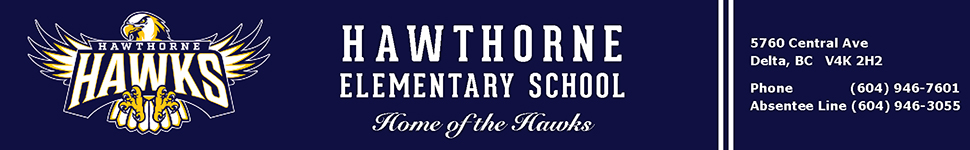 What’s Happening This Week?Monday, May 27 – Friday, May 31, 2019I am sad to announce that our Vice Principal, Ms. Von Schulmann, has been moved to another school for September. Ms. Von Schulmann has had a long relationship with Hawthorne as our Inclusive Team Teacher, formerly known as Mainstream Support, and for the past year and a half as our Vice Principal. I’m sure you will join us in wishing Jacquie all the best in her Vice Principal position at Holly Elementary.Please note that the PAC Annual General Meeting has been postponed until Wednesday, June 5th. This will give the Spring Fair Committee time to wrap up their finances in order to present at the general meeting.The Ladner Extra-Curricular Band which is made up Grades 4-7 students from all the Ladner Schools, held their year-end concert last night. They were joined by band students from Delta Secondary. It was a really great evening of music. We’d like to thank Mrs. Margaret Bahenna and Mr. Curt Janzen for their work with these students. They are excellent teachers and musicians who have developed an excellent band program for our kids.Next week is Bike to School week. We’d like to encourage all out students to ride bikes, scooters, skateboards to school, rather than coming in a vehicle. Many of our families already walk to school daily, and lots of students do routinely ride their wheels, so let’s see if we can increase those numbers. Our Green Team students will be out on Monday handing out stickers to everyone who arrives under their own steam, on wheels.  Let’s work on doing our part to reduce our carbon footprint on this planet!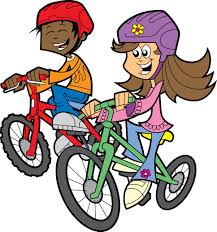 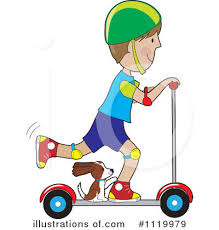 MondayBike to School Week – all wheels welcome; stickers will be handed out todayTuesdayGrade 7 Band Concert at 2:00 p.m. in the gymWednesdayCake Walk Collection begins; please send your donations to schoolThursdayCake Walk Collection continuesFridaySpring Fair, 4:30-8:30 p.m.